See, Think, Wonder – Nomenclature (chemical formula naming) RoutineNames of Group members: _____________________________________________________________________  hour _____________Look over the tables and charts that show some chemical formulas and their names.  What do you See?  What does it make you Think? (can you find any patterns? Etc).  What does it make you Wonder?Binary Ionic compoundsSee?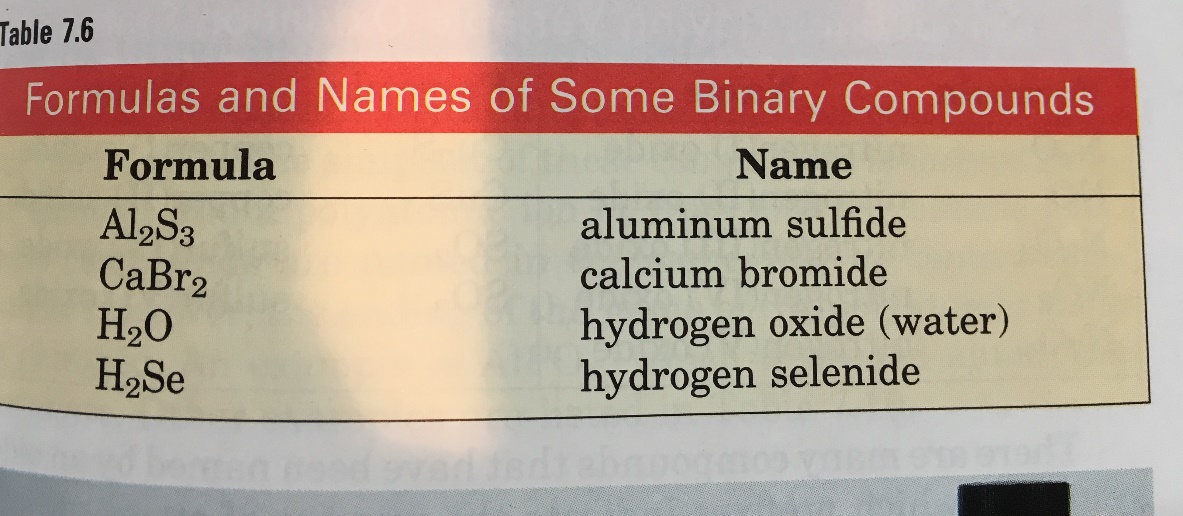 Think?								Wonder?Binary Molecular Compounds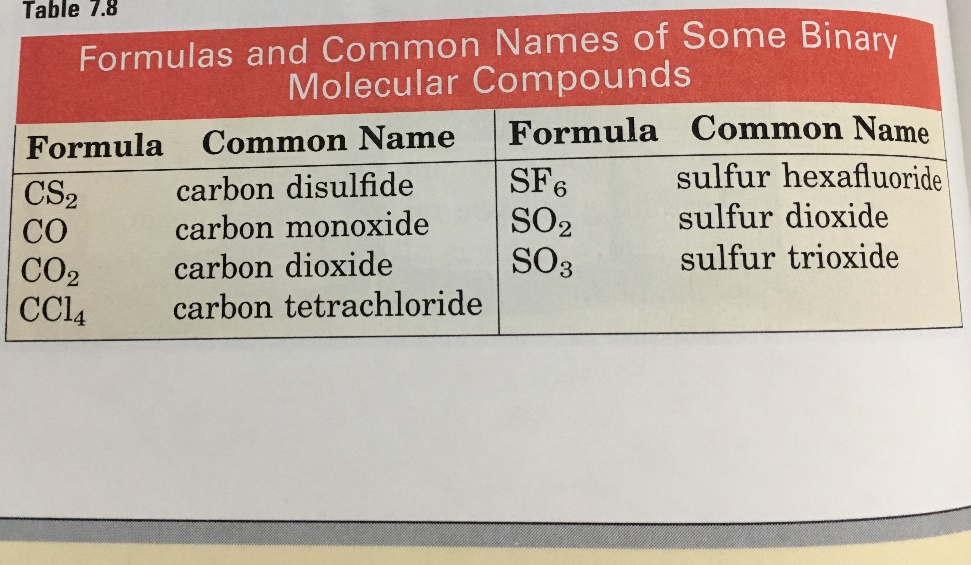 		See?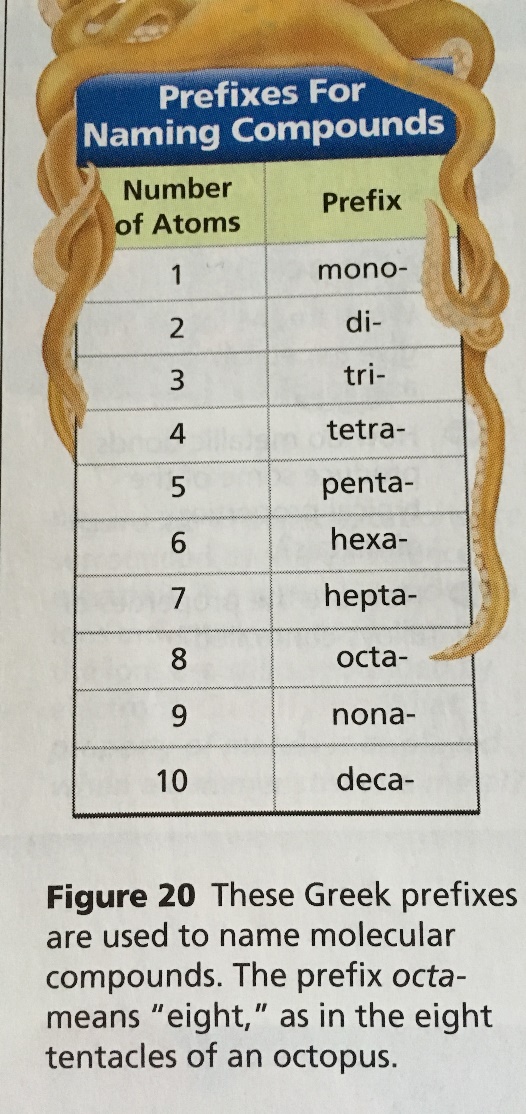 Think?Wonder?Compounds with varied oxidation states See?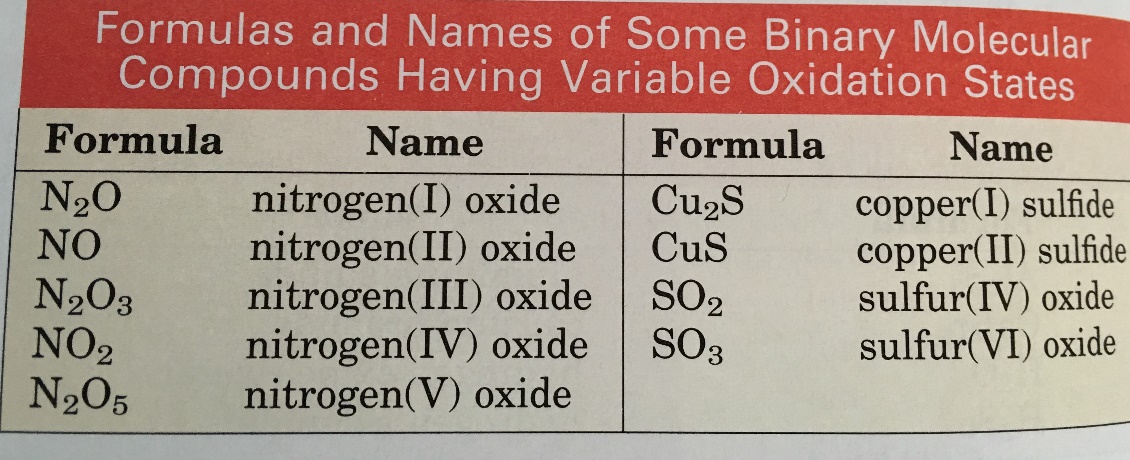 Some examples of metals with varying oxidation Think?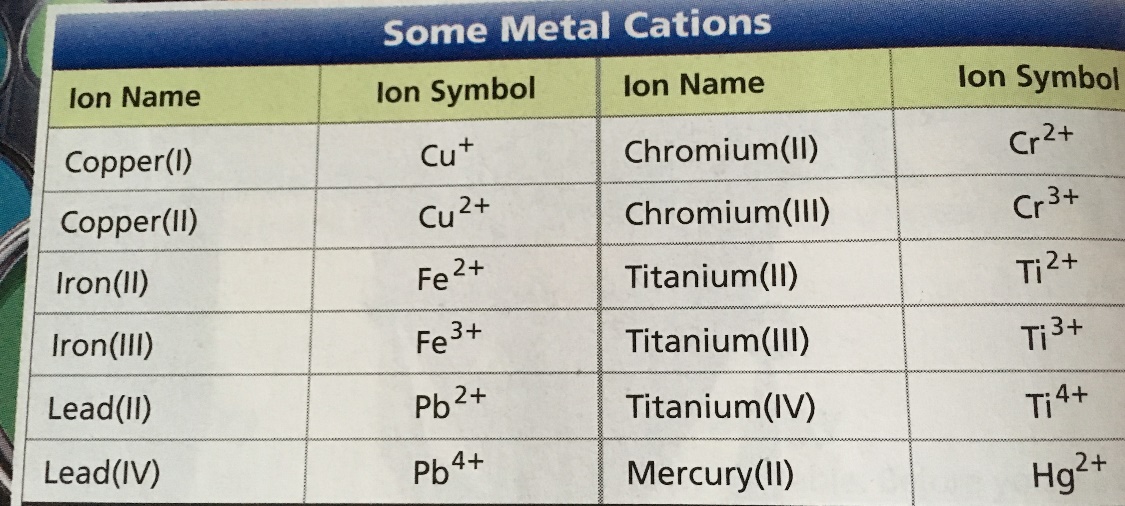 Wonder?See, Think, Wonder – Nomenclature (chemical formula naming) RoutineNames of Group members: _____________________________________________________________________  hour _____________Use what you “saw” and “thought” to name the compounds below: MgF2    _____________________________ FeCl2   ______________________________ NaCl    ______________________________ PBr5     ______________________________ Cu3P    ______________________________ SeF6     _______________________________